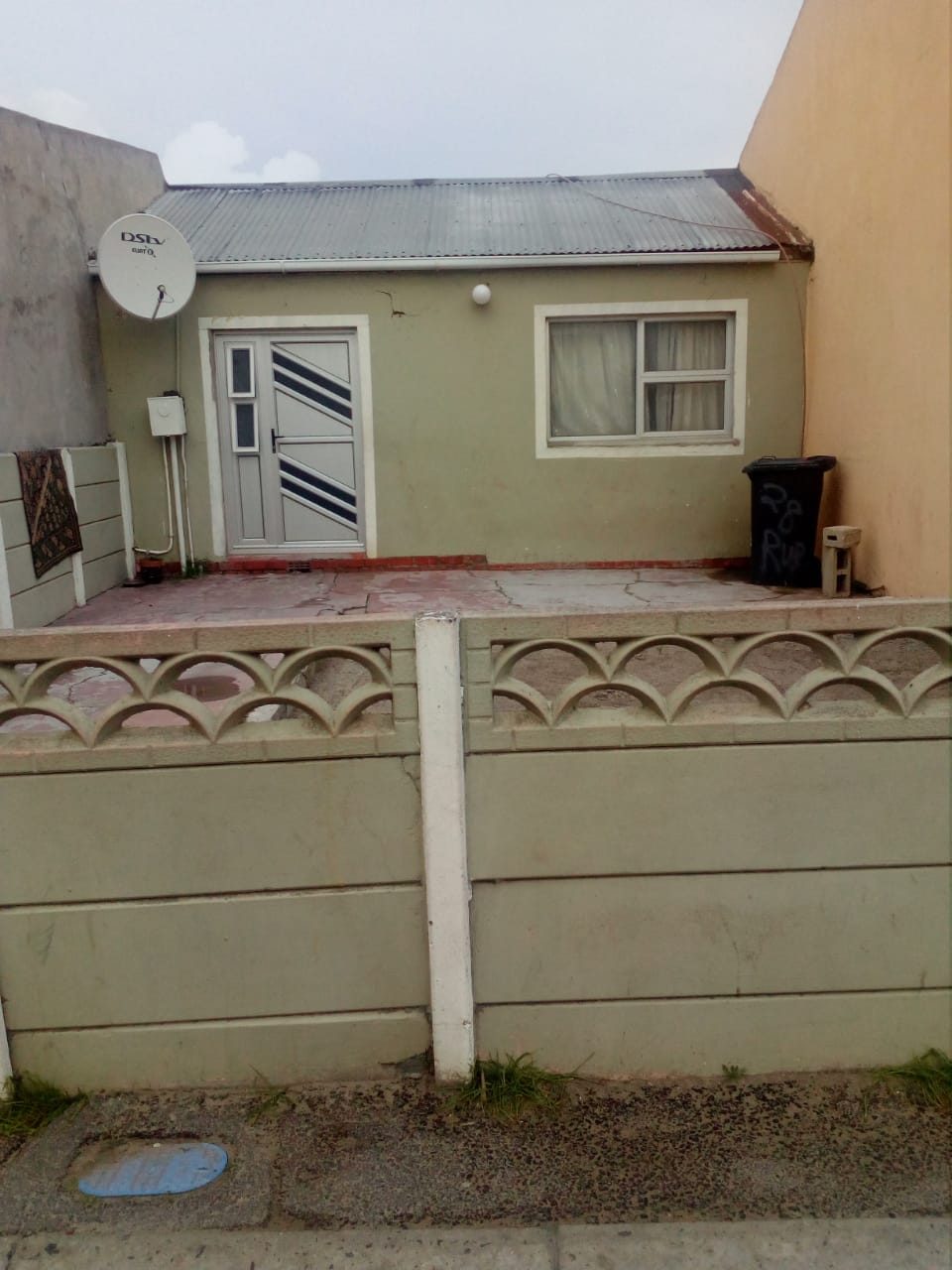 	Front/ street view of the Existing Dwelling                         Back view of the Existing Dwelling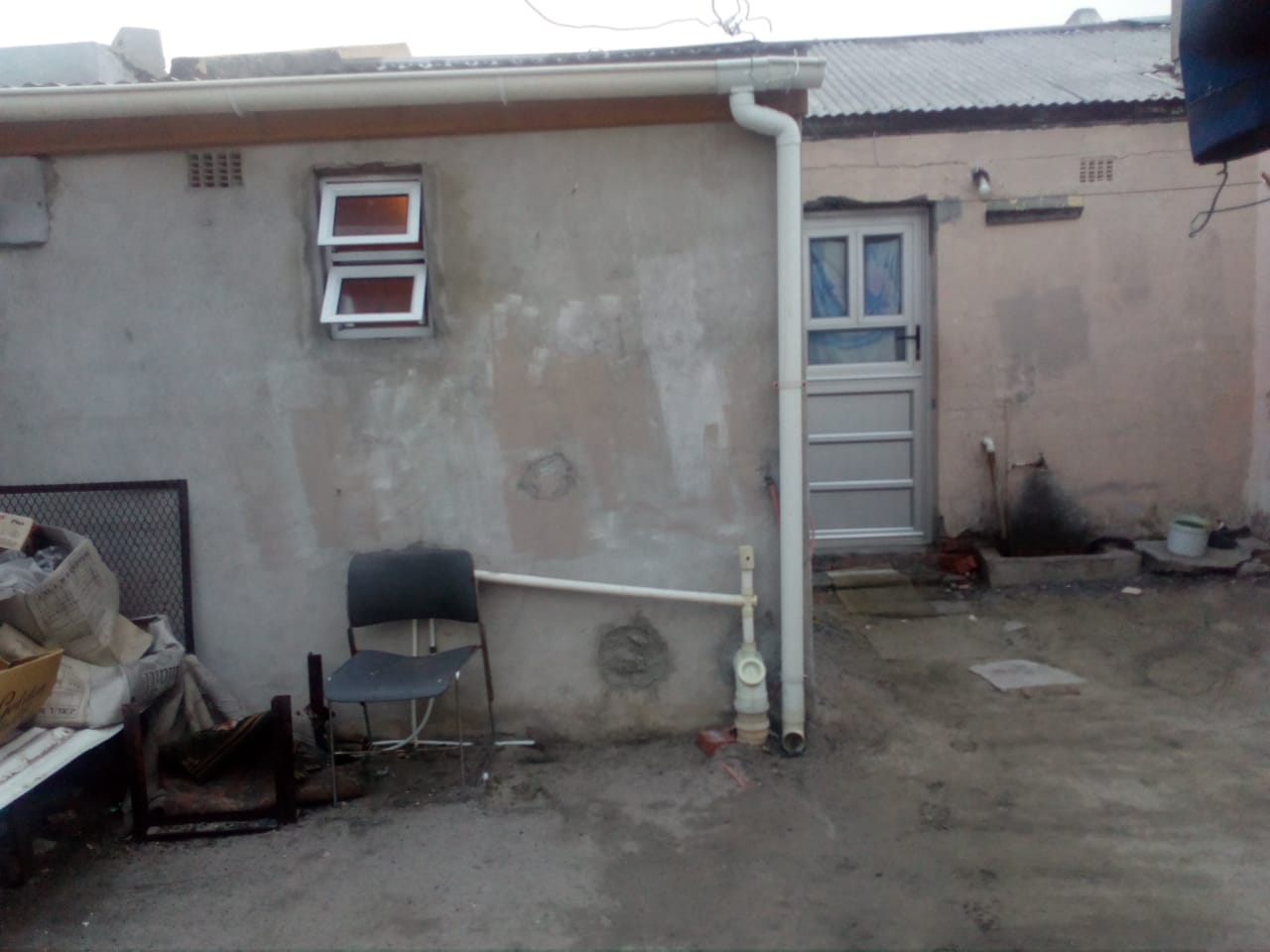 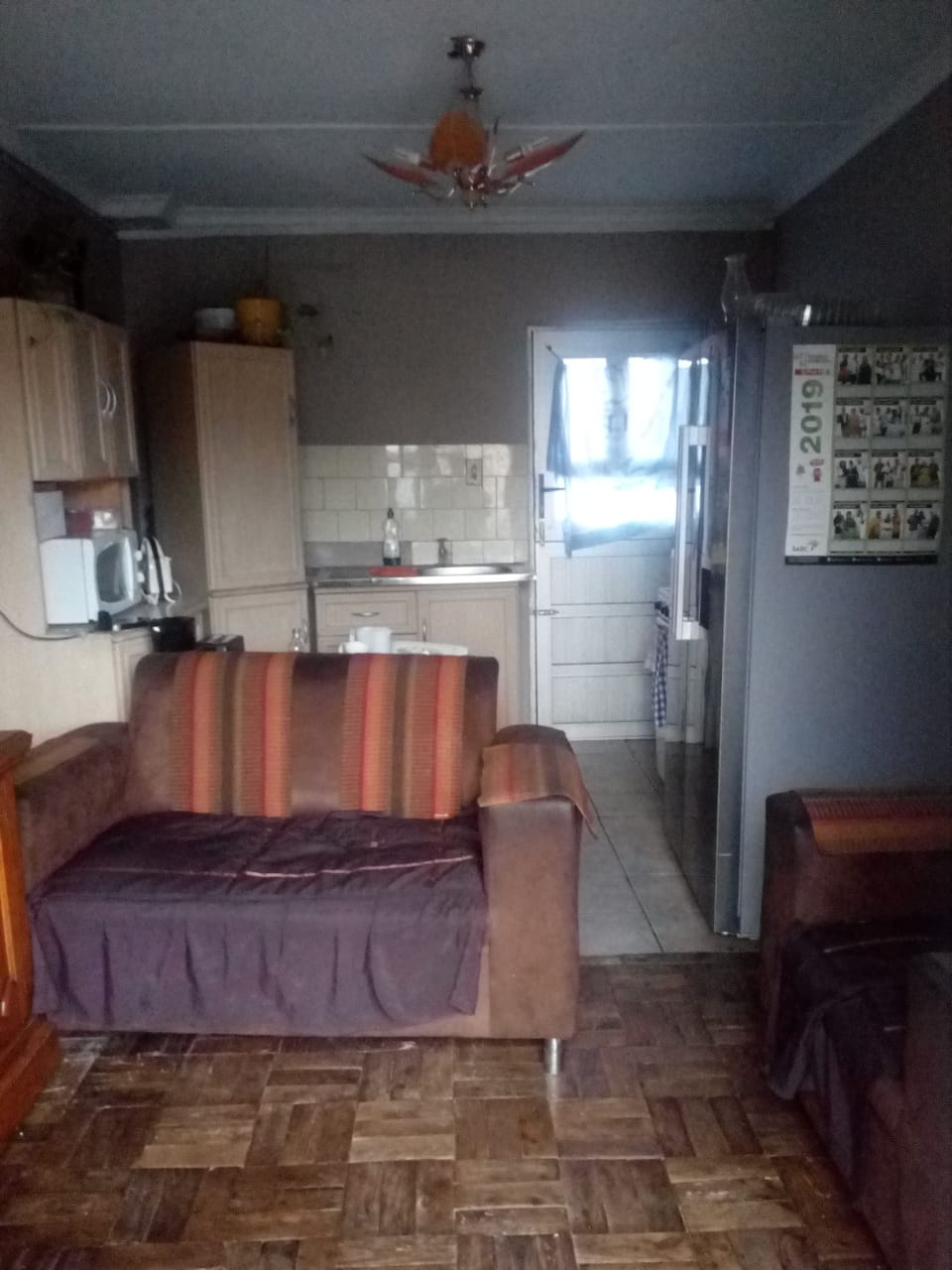                               Inside View of Existing Kitchen & Dining